区域经理（省区经理）岗位要求大专以上学历，具有良好的心理素质和沟通能力，且对销售工作充满兴趣。具备一定的数据分析能力，针对各类市场或销售的数据能够进行详细分析。具备一定的电气行业销售经验，拥有高低压开关销售经验者优先录用。岗位职责寻找潜在客户，建立准客户信息群，分析准客户的产品需求并进行竞争对手分析。搜集市场信息和用户反馈意见，对于市场信息能够进行筛选和分析，对于用户反馈意见能够给予公司合理化建议。协助团队负责人完成各类销售工作，熟悉与产品相关的技术要求及参数。与团队成员协作完成国网公司或能源项目管理工作。积极宣传公司品牌，树立并维护公司形象。负责贯彻落实公司营销策略、政策和计划。负责所辖区域的业务及人员管理，全力配合销售总监、大客户经理的整体工作部署及推进，保证销售任务指标的顺利达成。负责制订本区域的市场开拓、新产品推广计划，并组织实施与效果评估；负责对行业市场的目标客户进行攻关，并协助业务经理进行市场开拓；负责收集、分析、整理、归档客户需求、竞争对手等市场信息；负责销售计划的分解、落实，并进行跟踪与评估；协助营销部、财务部做好应收账款的催收；负责品牌、价格管理，并协调处理业务冲突；领导分配其他工作任务。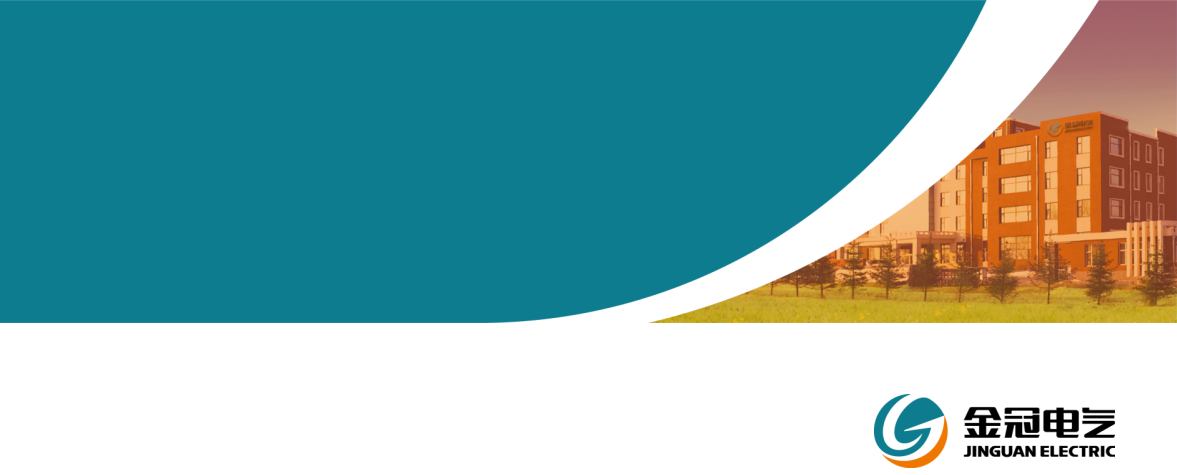 